Консультация для родителейна сентябрьТема:Возрастные особенности детей 5-6 лет	                            Воспитатель: Носагина Ирина Алексеевна,                                                                                                                                      Старшая группа, МДОУ № 184                                                                                                      Г. Ярославль, 2021 г.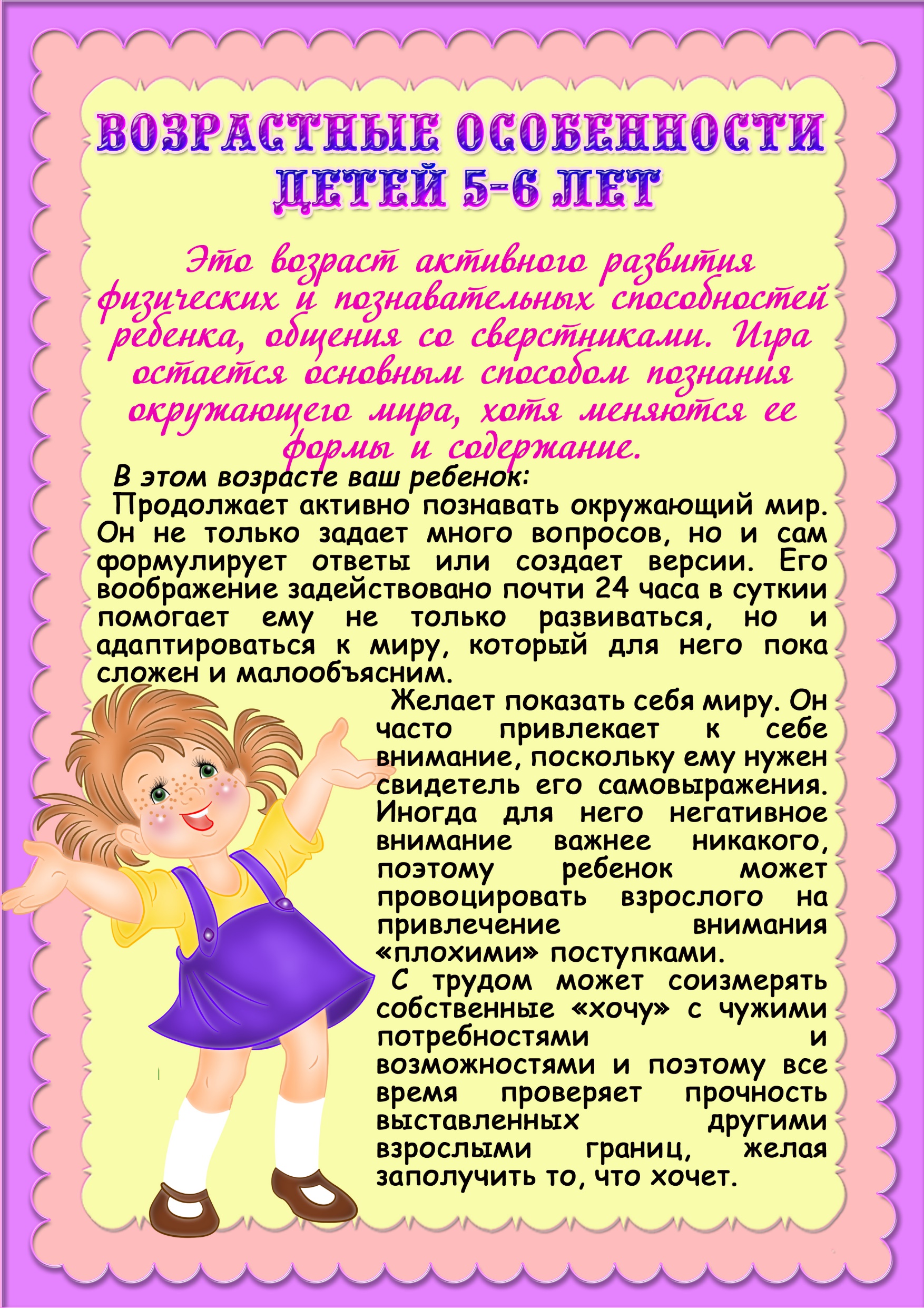 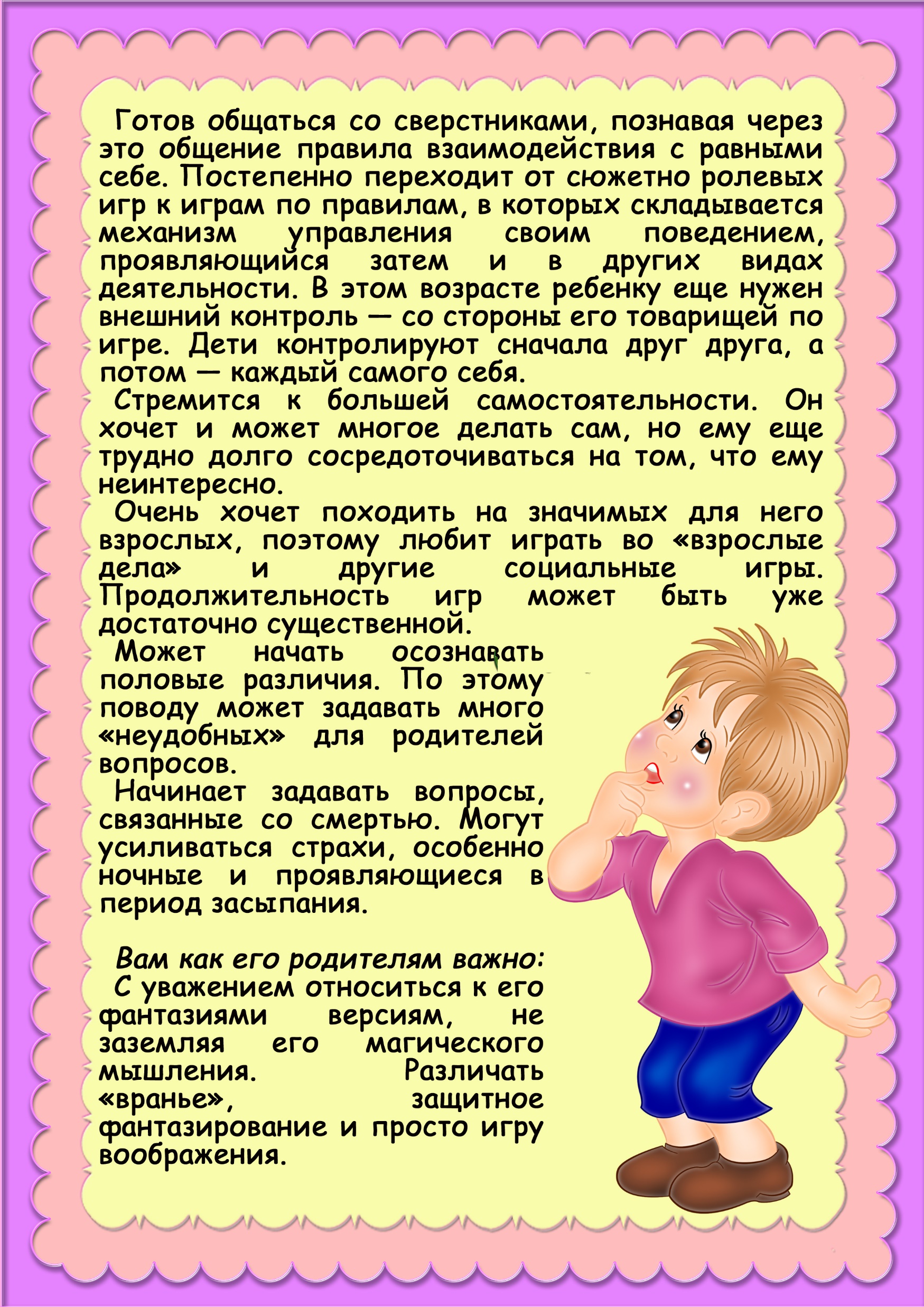 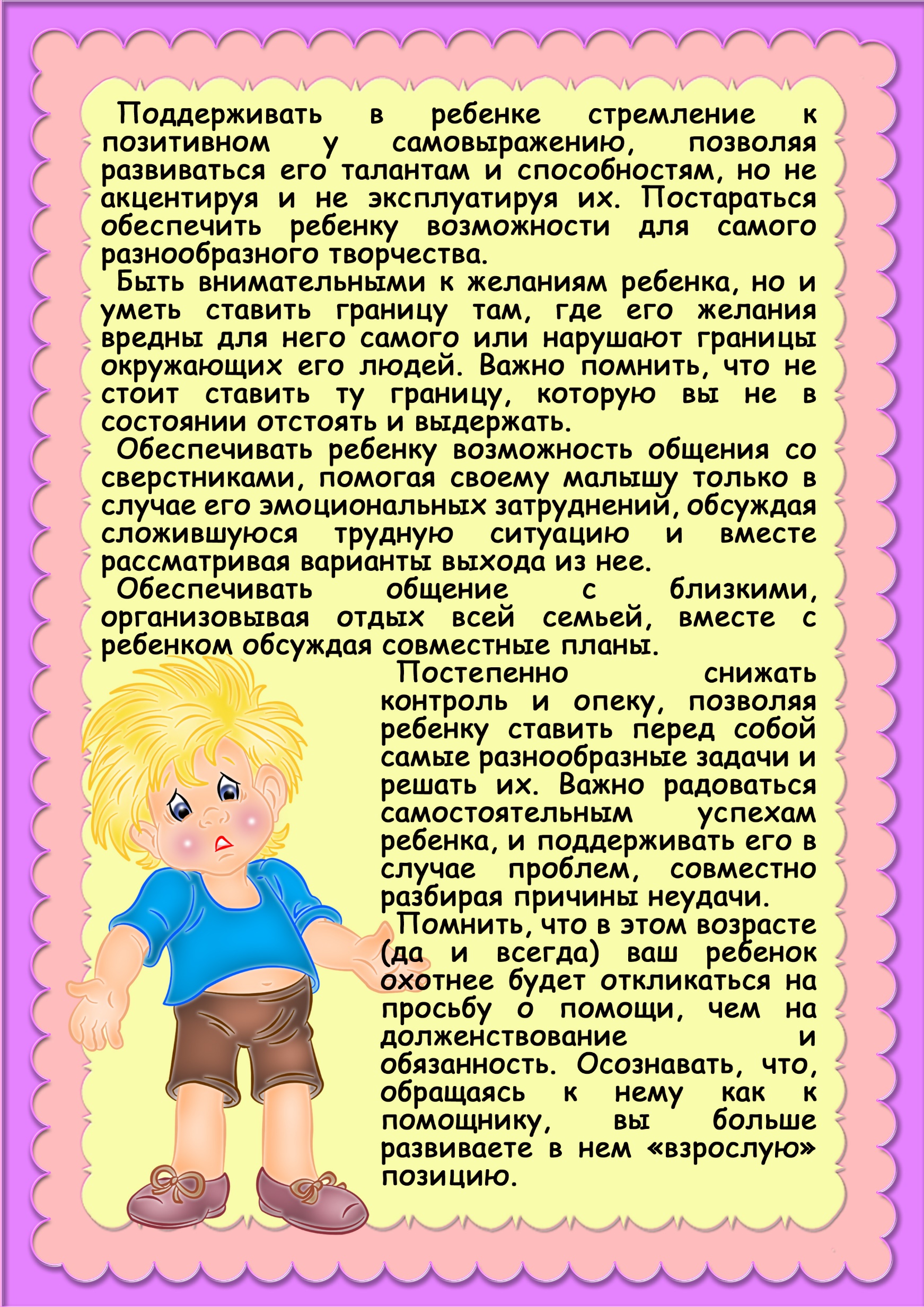 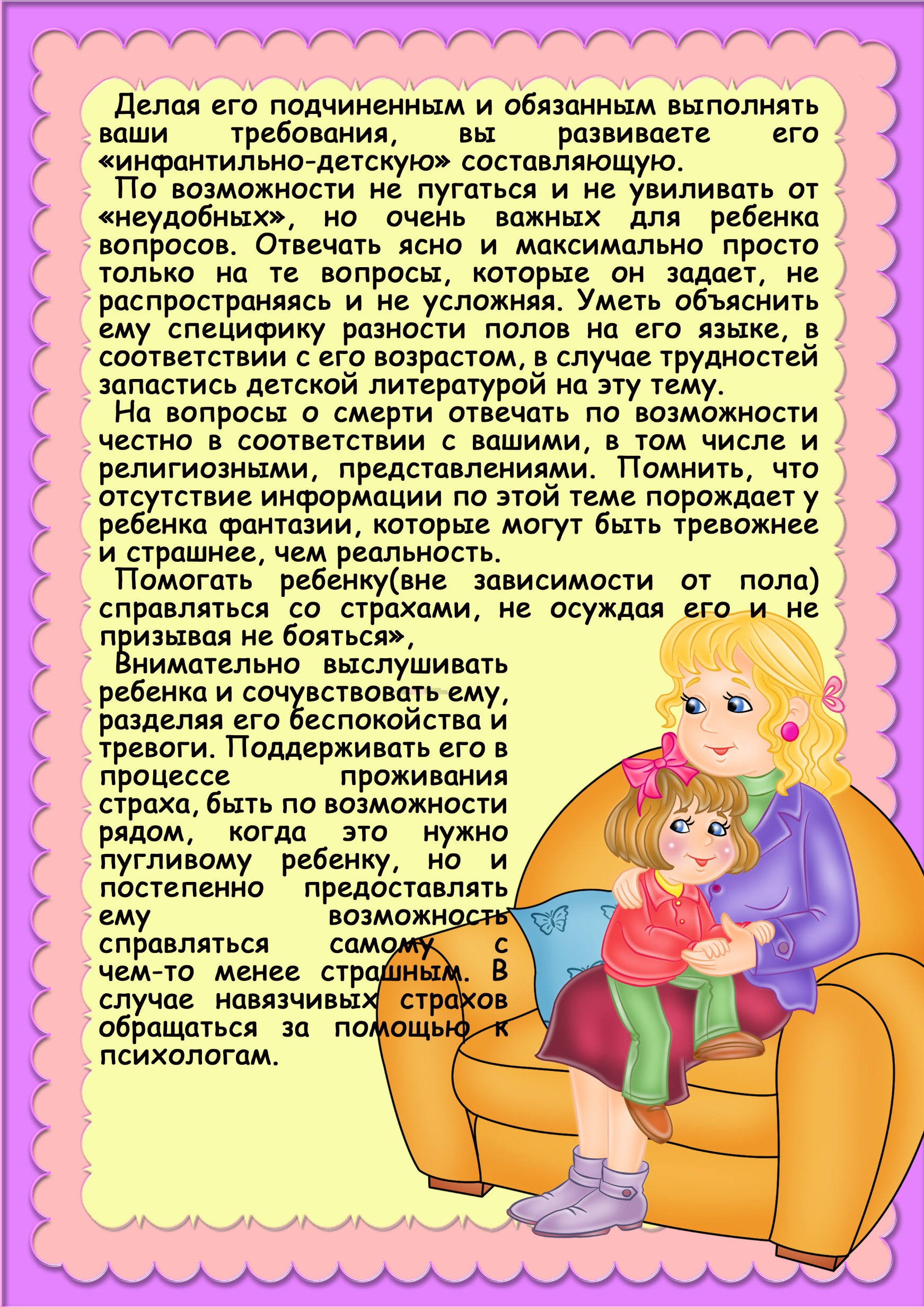 